2012 New gTLD Program Round – Uniform Rapid Suspension (URS) Cases & Initial MetricsI. GTLD DELEGATION NUMBERSThe following shows the number of gTLDs delegated by year from the 2012 New gTLD Program round; it helps to provide context for the URS data contained elsewhere in this draft report. This introductory information was also presented to the Working Group for Sunrise Registration metrics for the same purpose of context. .CHART 1: gTLDs Delegated by Year by Type (as of Dec 2017):** Based on delegation date as noted on the ICANN 2012 New gTLD Program microsite: https://newgtlds.icann.org/en/program-status/delegated-strings 2012 New gTLD Program gTLDs are all considered “generic” from the perspective of IANA (see: https://www.iana.org/domains/root/db). However, the Applicant Guidebook and subsequent implementation of the round further distinguished generic TLDs from Geographic TLDs that required approval from the respective authority and Brands that qualified for Specification 13.  Thus, of the 1227 gTLDs from the 2012 round delegated to date, 694 are considered generic for the purposes of this report, and are not assigned a designation of either a geographic or Specification 13 gTLD.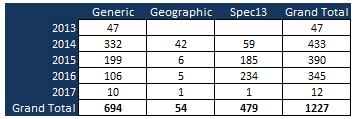 II. URS Definition and DataThe Uniform Rapid Suspension System (URS) is a rights protection mechanism developed for the 2012 New gTLD Program round. Its substantive requirements are based on those in the existing Uniform Domain-Name Dispute Resolution Policy (UDRP), with the most significant differences being the standard of proof required and the remedies permitted. It complements (but does not replace) the UDRP by offering a lower-cost, faster path to relief for rights holders experiencing the most clear-cut cases of infringement.Resource Documents:URS Procedure (Published 01 March 2013) - Explains how to file a claim, what fees will be incurred and other information.URS Rules (Published 28 June 2013) - Describes how service providers will implement the Uniform Rapid Suspension System in a consistent manner.URS Technical Requirements 1.0 (Published 17 October 2013) - Describes how Registries and Registrars will implement the Uniform Rapid Suspension System technical requirements in a consistent manner.Data set characteristics:Three URS providers (note: data for this exercise is provided by GDD staff, who as part of the CCT-RT work scrape the data from URS provider websites on a quarterly basis):The National Arbitration Forum  (FORUM) – Announced 20 Feb 2013Asian Domain Name Dispute Resolution Centre (ADNDRC) – Announced 19 Apr 2013MFSD Srl (MFSD) – Announced 15 Dec 2015Scope: Feb 2014 - Dec 201712 cases are not included in this dataset due to being in “Pending” status as of 29 Dec 20179 Pending at FORUM1 Pending at MFSD2 Pending at ADNDRCIncluded in dataset but filtered out from charts and results in this report:.CN - one case; withdrawn (this is a country-code TLD).COM - one case; withdrawn (this is a legacy TLD).PRO - two cases; one suspended, one denied (this is a legacy TLD).PW - four cases; all suspended (this is a country-code TLD)TABLE 1: URS Macro Statistics:TABLE 2: URS Statistics by Provider (showing total quantity of cases and domains in dispute handled by each Provider):TABLE 3, CHART 2: URS Cases by Provider (showing total quantity of disputes handled by each Provider by Year):TABLES 4 & 5 – Number of URS Cases and Number of Disputed Domains Within Those Cases, Categorized by gTLD (top 25):Note: The following tables list the top 25 TLDs by total number of cases filed (left side) and the total number of disputed domains within those cases (right side). Thus, for .xyz, a total of 69 cases were filed concerning a total of 582 domains. The tables also show whether the commencement date of each URS proceeding occurred during the mandatory 90-days Trademark Claims period for that gTLD. In reviewing this data, it is important to note the fact that a case was commenced within a particular gTLD Trademark Claims window does not prove that the disputed domain(s) match(es) a record within the TMCH (i.e. it is not a definitive indication that an underlying trademark matching that domain was registered in the TMCH) – for example, some URS cases may have been filed even though the trademark holder did not enter its trademark in the TMCH (one possibility being that the trademark holder may have used a brand monitoring service and thus did not rely on the TMCH or the Trademark Claims service of a Notification of Registered Name). Furthermore, some gTLDs ran indefinite claims periods and did not record a closing date for Claims.TABLE 6, CHART 3: Quantity of URS cases, categorized by Result (e.g. Suspension) and Determination Type (e.g. Default Determination), and listed by Provider:Outcome Types:Claim Denied – This is the result where the Examiner finds that there is no genuine issue of material fact. Where, however, there is any genuine contestable issue as to whether a domain name registration and use of a trademark are in bad faith, the Complaint will be denied and the URS proceeding will be terminated without prejudice. The URS is not intended for use in any proceedings with open questions of fact, but only clear cases of trademark abuse.Split Decision – This refers to the result where a 3-member Appeal panel does not reach a unanimous decision.Suspended – This refers to a ruling in favor of the Complainant whereby the domain is suspended for the remainder of the registration period (note: the Complainant may extend this period for an additional year by paying the applicable renewal fee).Complaint Withdrawn – This refers to a situation where the Complainant withdraws the complaint, and the case does not proceed to a Determination on examination.Determination Types:Default – Where, at the expiration of the 14-day Response period (or extended period if granted), the Respondent does not submit an answer, the Complaint proceeds to Default status. All Default cases nevertheless proceed to Examination for review on the merits of the claim.Final – This describes the Determination that is made when a Response is filed (which can be before or after the Default period). A Final Determination that changes a Default Determination outcome for the same case replaces the Default Determination on the Provider’s website, unless the Examiner determines both are to be made available and so states in its Final Determination. A Final Determination that upholds a Default Determination outcome for the same case may be published together on the Provider’s website, or the Final Determination may replace the Default Determination, at the Examiner’s discretion.Default / Final – This term is used for specific cases where the examiner chooses to publish both the Default and Final Determination.Appeal – This refers to a case where a party files an appeal from the initial Determination.(blank) – This is only a designation result of a blank field from Excel pivot tables and not a determination type as set in the URS Rules and Procedures. TABLE 7: Average URS Case Duration in Number of Days, by Domains within Cases:TABLES 8 & 9: Domain Disposition of URS Cases as of May 2018SUMMARY OF INITIAL FINDINGSOf the 827 URS cases decided through end-2017 (as of May 2018):28% of the cases (59% of domains disputed) – disposition is “Suspended”.27% of the cases (17% of the domains disputed) - domain no longer registered where most were suspended after the Complainant prevailed.30% of the cases (16% of the domains disputed) - Complainant uses brand protection from a provider, a protected marks list, or reserved the name with the RegistryMethodology:Tables 8 & 9 provide a snap-shot of the current status of all domains involved (i.e. “domain disposition”) in URS cases through 2017 at a specific point in time.  An important caveat: due to the dynamic nature of the domain lifecycle, results can change at any other point, due to factors such as expiring registrations, new registrations, or renewals by either the same or a different Registrant. In some cases, staff found it difficult to determine the ultimate ownership and current use of certain domains based on the parties mentioned in the URS proceeding.To determine Registrant identity and the assigned name servers, a fresh query of Whois data was fetched from a 3rd-party provider with execution of a script to parse the necessary fields.  Another set of Whois records for almost 400 domains was extracted manually as the provider did not have full access to the TLD information.How the tables are arranged:The table on the left shows domain disposition based on total number of domains involved in all 827 URS cases, with the table on the right reflecting the same data based on the number of cases.In both tables, the data is categorized by the result in the URS proceeding (e.g. “Claim Denied”, “Split Decision” etc.)In each category, the data is sorted by whether the domain came back as registered; “YES” or “NO”, followed in either case by the domain disposition.By way of example, in the URS case involving the domain wolfram.ceo (Forum case number 1554143), the panel decided in favor of the Complainant and the domain was suspended. The tables reflect this outcome as assigned as “NO”, “Claim Denied”, and its ultimate disposition as “Not Registered”. Disposition descriptions:“Suspended” – the domain is assigned this category if the status of the domain, assigned name servers, and/or resolution result in the presentation of the URS Suspension page as defined in the URS procedure and rules.  This assignment was confirmed either by the Whois record and/or resolution of the domain via a browser.“Not Registered” – the domain’s Whois response was returned as “NO” and no other Whois information was available“Brand Protection”, “DPML”, and “Reserved” - this terminology indicates that the Complainant/Trademark Owner ultimately recovered the domain, either by registration via a brand protection Registrar or reservation at the Registry.  This assignment was mostly confirmed via the Whois record as to the status of the Registration or the assigned name servers.“Brand Protection - UDRP” – the same definition as above applies to this group as it relates to the disposition of the domain, with the difference that these were ultimately resolved via a UDRP filing and decision. “Does Not Resolve”, “Parked”, “Website”, and “Forwards” are a group of disposition types to determine its current use.  While some Whois data was reviewed in determining the disposition, the browser was the tool used for final confirmation.  “Does Not Resolve” means there was no resolution of the domain and the Whois information did not appear to reflect the Complainant/Trademark Owner.“Parked” is a somewhat loose term; it is used here to indicate a Registrar landing page, or that the domain was for sale, or the website content did not appear to reflect a functioning site or be related to the brand.“Website” was assigned where a typical website was found, but it did not appear to be associated with the Complainant/Trademark Owner.  If it did appear as such, the assignment would be “Brand Protection”.“Forwards” was assigned where the domain resolution forwarded to a different URL that did not appear to be associated with the Complainant/Trademark Owner.TABLE 10: Multiple URS Cases Against the Same Domain:TABLE 11: URS Case Response AnalysisSUMMARY OF INITIAL FINDINGS:Of the 827 cases decided through end-2017:27% of the cases saw a Response filed to the Complaint23% of the cases saw a Response filed within the 14-day period specified in the URS procedure and rules13% of the cases with a Response resulted in the claim being deniedMethodology:The table is first sorted by the outcome of the URS cases and then further categorized by the Determination.  Responses are categorized as follows:“Response w/in 14d” mean those cases where the Respondent replied to the Complaint within the 14 days as defined in the URS rules and procedures.“Response w/in 6mo” mean those cases where the Respondent did not respond within the 14-day period but later responded within the permitted 6 month window (which in effect means the panel performs a de novo review).“N/A” was used where the data indicated that no response was filed.However, input from FORUM to the URS Providers sub-team noted that an extension of time to respond was filed in 36 cases.TABLE 12: Analysis of URS Cases where the Claim was Denied:From Column AG - If a Response was filed, what Defense(s) or facts were submitted to refute bad faith allegation?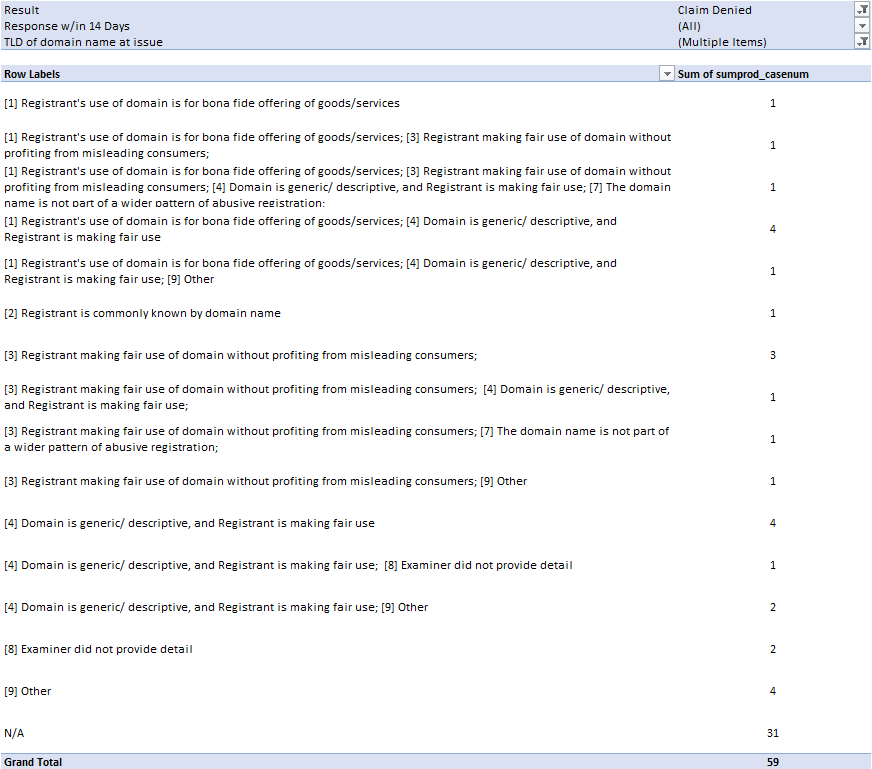 URS Cases Denied where no Response was Filed:From Column AK - If complainant is unsuccessful, where did complainant fail?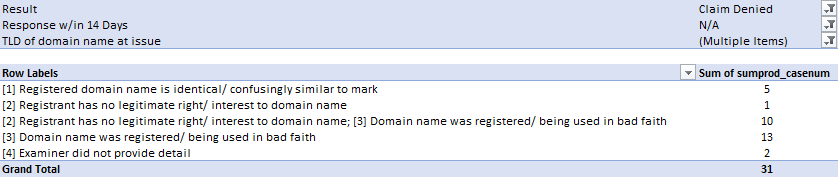 Conclusion:  ??URS Cases Denied where a Response was Filed:From Column AG - If a Response was filed, what Defense(s) or facts were submitted to refute bad faith allegation?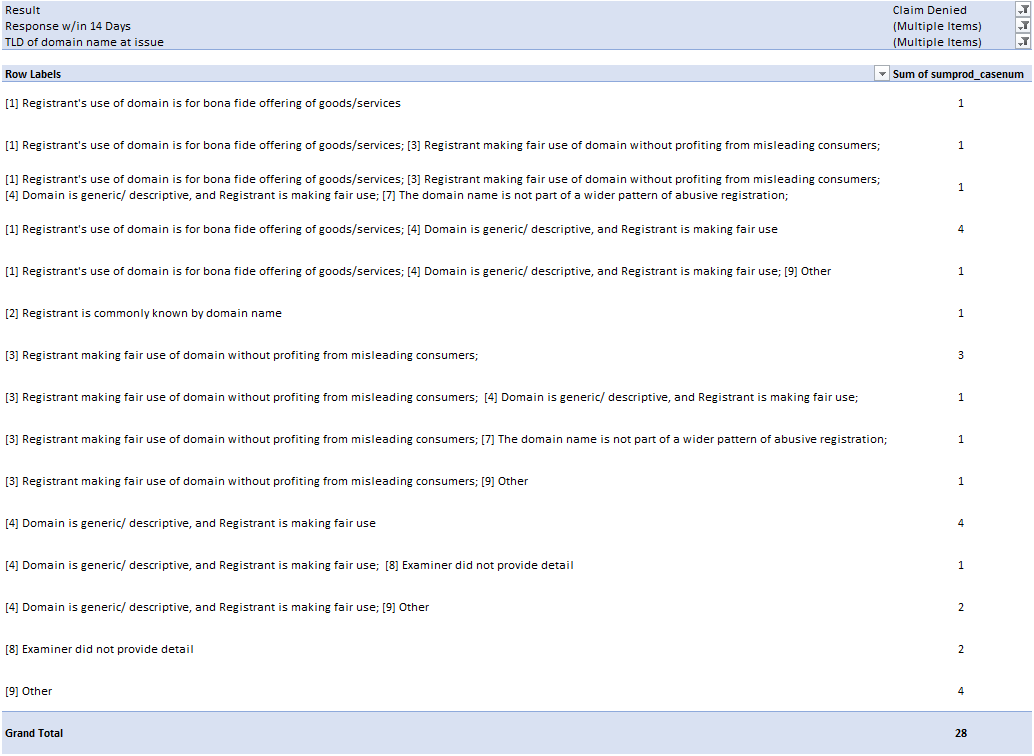 Conclusion:  ??Cases marked with “Other” that included additional comments:Examiner did not detail response to bad faith because complainant failed on "confusingly similar to valid TM" prongExaminer did not detail response to bad faith because complainant failed on "confusingly similar to valid TM" prongExaminer does not specify what respondent alleged with respect to bad faith, as the complainant's case failed to show the registered domain was confusingly similar to a mark the complainant owned.Respondent argued that this was a good faith purchase for their business model, that the word was generic, and that the mark was different because Respondent's domain did not include an exclamation point.Respondent provided evidence of an Arizona District Court decision (with a different party than Complainant) showing that his business was lawful.Respondent argued that he was no longer the owner of the domain (though this was contradicted by other evidence) though the domain had in the past been used for a help site for movie fans.Respondent argued he registered the disputed domain with innocent motive after a promotion at <West.cn>. He says he chose the disputed domain name without knowing it is related to the complainant. Respondent asserts he bought the disputed domain name to develop a blog, and he does not intend to sell the domain.Respondent claims East Bay refers to a geographic region in the US or several geographic regions throughout the globe. Respondent claims hundreds of companies are using East Bay in their domain name(s) to signify products or services offered to people in the East Bay area. Respondent argues .xyz refers to generations x, y, and z. Respondent argues that it has not tried to confuse the public with regard to the Complainant's brands or products, and that it has not added links to any items related to the Complainant’s registered trademarks.Respondent asserts the domain name is a commonly used term in marketing. Respondent argues that he did not purchase the domain with the intention of competing with complainant, and he had no bad faith intentions.TABLE 13: Analysis of URS Cases where an Appeal was filed:Placeholder until further direction of analysis is provided.Undertaken an analysis of the 14 cases (involving 16 domain names) for which an appeal was filed under the URS. A summary of the Sub Team’s findings is included below, and the Excel spreadsheet that was compiled by ICANN staff and used by the Sub Team is attached to this report. The URS Documents Sub Team: does not believe additional work on these 14 appeals cases is needed unless the full Working Group requests that further analysis be done on specific aspects of these cases;wishes to report that, from its assessment of these cases, it appeared that overall the URS was functioning as intended, and no clear problems were identified; and would like to suggest to the URS Providers Sub Team that they consider including a question to the providers about whether procedural anomalies or mistakes have been raised by any party following the issuance of a Determination (one example that was noted during the URS Documents Sub Team’s discussion was the resolution of a domain name to particular Name Servers following issuance of a Determination).II. Summary of Findings on the 14 Appeal Cases Out of 14 appeals, 7 were related to the .email gTLDIn 6 of these 7 cases, the respondent was yoyo.email. Of the 6 yoyo.email appeals, only 1 saw the Respondent prevail on appeal (for the domain “stuartweitzman.email” – the losing complainant subsequently filed a UDRP proceeding and won on a preponderance of the evidence standard, with the result that the domain was ordered to be transferred). The only .email case not related to yoyo.email was for “grey.email” (here, the Respondent was i-content Ltd and prevailed on appeal; the appeal panel found that the Complainant had not satisfied the clear and convincing standard in relation to the requirements of legitimate interests and bad faith).In total, out of 14 appeal cases, the Complainant ultimately prevailed in 12 of them; there were only 2 where the Respondent prevailed (the “stuartweitzman.email” and the “grey.email” cases)Out of 14 appeal cases, 9 were heard by 3-member appeal panels.The following numbers show the final disposition of all the domains that were in dispute (16 domains in 14 appeals) following the appeal: 1 in control of Respondent (the outcome of the “grey.email” case)7 in control of Complainant (owned or via brand protection)3 Reserved by Registry or protected under DPML2 available for registration3 resolve to suspension pageOut of 14 appeals, there were 8 initial cases where the Complainant first prevailed which were later appealed by the Respondent7 out of these 8 appeals resulted in the Complainant prevailing (the 8th being the “stuartweitzman.email” case noted above)Out of 14 appeals, there were 6 initial cases where the Respondent first prevailed which were later appealed by the Complainant5 out of these 6 appeals resulted in the Complainant prevailing (the 6th being the grey.email case)As depicted in table form:StatScopeFeb 2014 - Dec 2017Count of Cases827Total Domains1861Avg. Domain/Case2.25Median Domain/Case1.00CasesDomainsADNDRC2954ADR Forum7841792MFSD1415Total8271861ADR ForumADNDRCMFSDGrand Total20142142023420152098217201621411022520171474151Grand Total7842914827gTLDCases not in WindowCases w/in WindowGrand TotalgTLDDomains not in WindowDomains w/in WindowGrand Totalxyz67269xyz5802582club421153win9393top38947party8181wang28634store68977online23528shop244670store16925club581270website21223top46955email17421wang32638vip9514faith3737site1414online29534space1313email24630link10212website24226guru2911link17320paris8311site1919shop2810vip13518international1010space1515cloud7310paris12315click819today11112nyc549guru3912global718international1212reviews88cloud7310pub88sale8210xn--ses554g88reviews1010london437nyc6410careers257technology459CategoryADNDRCADR ForumMFSDGrand TotalDescriptionSuspended2468613723Domain Suspended SubtotalDefault1750212531Default Determination Sub-Subtotal(blank)1750112530Default Determination (i.e. without a Response or an Appeal)Appeal11Appeals from Default DeterminationFinal71701178Final Determination Sub-Subtotal(blank)71601168Final Determination without AppealsAppeal1010Appeals from Final DeterminationDefault / Final1414Default / Final Sub-Subtotal(blank)1414Default & Final Determinations where both are publishedClaim Denied157159Claim Denied SubtotalDefault130132Default Determination Sub-Subtotal of Denied Claims(blank)130132Default Determination of Denied Claims, without AppealsFinal2626Final Determination Sub-Subtotal of Denied Claims(blank)2424Final Determination of Denied Claims, without AppealsAppeal22Appeals from Final Determinations with Denied ClaimsDefault / Final11Default / Final Sub-Subtotal of Denied Claims(blank)11Default & Final Determination of Denied Claims where both are publishedSplit Decision11Split Decision from Appeal SubtotalFinal11Split Decision in an Appeal from Final Determination Sub-SubtotalAppeal11Appeals where the claim ended with a split decisionComplaint Withdrawn44044Complaint Withdrawn Subtotal(blank)44044Complaint Withdrawn Sub-Subtotal(blank)44044Complaints WithdrawnGrand Total2978414827Grand Total of Four Primary CategoriesAverage of DurationADNDRC18.46ADR Forum17.29MFSD25.78Total Average17.39Count of DomainsCount of CasesClaim Denied63Claim Denied59Registered = YES49Registered = YES49Brand Protection12Brand Protection11Parked11Parked11Brand Protection - UDRP10Brand Protection - UDRP10Does not Resolve7Does not Resolve7Forwards6Forwards5Website4Website4Suspended1Suspended1Registered = NO12Registered = NO10Not Registered9Not Registered7DPML2DPML2Reserved1Reserved1Split Decision1Split Decision1Registered = NO1Registered = NO1DPML1DPML1Suspended1745Suspended723Registered = YES1381Registered = YES463Suspended1093Suspended232Brand Protection167Brand Protection138Does not Resolve69Does not Resolve50Parked39Parked34Website6Forwards6Forwards6Website2Re-Registered by Respondent1Re-Registered by Respondent1Registered = NO364Registered = NO260Not Registered298Not Registered210DPML58DPML42Reserved8Reserved8Withdrawn52Withdrawn44Registered = YES46Registered = YES40Brand Protection35Brand Protection33Parked5Does not Resolve4Does not Resolve4Suspended1Brand Protection - UDRP1Brand Protection - UDRP1Suspended1Parked1Registered = NO6Registered = NO4Not Registered6Not Registered4Grand Total1861Grand Total827 DomainCase #Case OutcomeCase DateCommentswolfram.ceowolfram.ceo1553139Claim DeniedApril 2014Lack of evidence of any relationship between Complainant and Wolfram Group LLCwolfram.ceowolfram.ceo1554143Final / SuspendedApril 2014same Registrant; Case appealed w/ Complainant prevailing; no longer registeredstaralliance.flights1562639Final / SuspendedJune 2014Suspended and then deletedstaralliance.flights1665072Default / SuspendedMarch 2016Different Rt Mar. 2016; Suspended then deleted; Registered new by Brandastonmartin.parts1571374WithdrawnJuly 2014No case informationastonmartin.parts1577822WithdrawnSeptember 2014Brand Protection October 2014oliverwyman.consulting1573916Default / SuspendedAugust 2014Suspended and renewed to 2016 then deletedoliverwyman.consulting1725066WithdrawnApril 2017Different Rt Mar. 2017; Brand Protection May 2017morganstanley.top1591049Final / SuspendedDecember 2014Unable to determine if name was suspended; renewed in 2015; deleted in 2016morganstanley.top1734288Default / SuspendedJune 2017Different Rt. May 2017; Unable to determine if name was suspended; Pending Delskx.science1609616Claim DeniedMarch 2015Lack of evidence to demonstrate why Rt. does not have legitimate right or interestskx.science1614750Default / SuspendedApril 2015Same Respondent, Suspended & deleted; Registered new 2018, appears legit usemeguiars.cleaning1611647Claim DeniedMarch 2015Lack of evidence of any relationship between Complainant and Meguiar's Incmeguiars.cleaning1614952Default / SuspendedApril 2015Same Respondent, Renewed Apr 2016 & 2017 & 2018 sanofi.space1631734Final / SuspendedAugust 2015Suspended and then deletedsanofi.space1710313Default / SuspendedMay 2016Different Rt. Nov. 2016; Suspended and then deletedbalenciaga.xyz1635443Default / SuspendedAugust 2015Registered 2014, Renewed 2015; Suspended & deletedbalenciaga.xyz1676548Default / SuspendedMay 2016Different Rt. May 2016; Suspended & deleted; Brand Protection Jul. 2017boucheron.pub1635446Default / SuspendedAugust 2015Suspended and then deletedboucheron.pub1676556Claim DeniedMay 2016Different Respondent; Brand Protection Jul. 2016virginmedia.site1649592Default / SuspendedNovember 2015Suspended and then deleted (under WHOIS Guard)virginmedia.site1741569Default / SuspendedJuly 2017Different Rt. Mar. 2017; No avail. WhoWas; Domain available for registrationlufthansa.vip1676147Final / SuspendedMay 2016Suspended and then deletedlufthansa.vip1750675Default / SuspendedSeptember 2017Different Rt. Sep. 2017; domain remains Suspendedlufthansa.store1679906Default / SuspendedJune 2016Suspended and then deletedlufthansa.store1755570Default / SuspendedOctober 2017Different Rt. Oct. 2017; domain remains Suspendedbnpparibasfortis.expert1721891WithdrawnMarch 2017No case informationbnpparibasfortis.expert1726997Default / SuspendedApril 2017Suspended and then deleted; Domain available for registrationgenzyme.online1737246Claim DeniedJune 2017Insufficient evidence of a word trademarkgenzyme.online1739824Claim DeniedJuly 2017Failed to prove bad faith use - two different examinersraywhite.propertyHKS-1500027WithdrawnApril 2015No case informationraywhite.propertyHKS-1500028Default / SuspendedMay 2015Suspended and then deleted; Brand Protection May 2016alibaba.websiteHKS-1500020WithdrawnNovember 2014No case informationalibaba.websiteHKS-1500021Claim DeniedJuly 2015Failed to prove bad faith use; UDRP filed and prevailed Jul 2015juhuasuan.wangHKS-1400015WithdrawnOctober 2014No case informationjuhuasuan.wangHKS-1400016Default / SuspendedOctober 2014Unable to determine if suspended, later deleted; Brand Protection Aug. 2015tmall.wangHKS-1400011WithdrawnSeptember 2014No case informationtmall.wangHKS-1400014Final / SuspendedOctober 2014Unable to determine if suspended, later deleted; Brand Protection Aug. 2015Response w/in 14dResponse w/in 6moN/AGrand TotalClaim Denied2263159Default3131Default / Final11Final22527Suspended16724531722Default531531Default / Final11314Final16611177Suspended (Split decision)22Final22Withdrawn4444(blank)4444Grand Total19130606827Type of AppealResultCommentsComplainant first prevailed, Respondent appealed8Complainant ultimately prevailed: 7Respondent (yoyo.email) prevailed in “stuartweitzman.email” appealRespondent first prevailed, Complainant appealed6Complainant ultimately prevailed: 5Respondent (i-content ltd) prevailed in “grey.email” appealTOTAL1412 (Complainant prevailed)2 (Respondent prevailed)